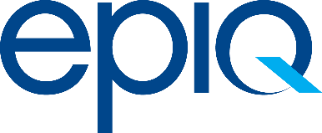   
Press Release  Epiq Launches Regulatory Risk Insights™ Compliance Solution   Combines real-time notifications with AI-enabled analysis of risk indicators for antitrust and white collar concerns   NEW YORK – Jan. 17, 2024—Epiq, a global technology-enabled services leader to the legal industry and corporations, announced today the launch of real-time, data-driven Regulatory Risk Insights™. The antitrust and white collar compliance solution empowers corporate legal departments to identify, measure, and act on organizational risk as it happens.  The solution deploys artificial intelligence and substantive expertise to surface critical intelligence about communications that may create legal liability for corporations. It filters out false positives through AI-based analysis, and then presents the communication thread to analysts – all within 60 seconds of when potential misconduct is sent.  “Companies have a heightened obligation to investigate potential wrongdoing, and to identify and possibly disclose incidents of illegal conduct to the United States Department of Justice, Securities and Exchange Commission, and other regulatory bodies,” said Roger Pilc, Epiq Legal Solutions President and General Manager. “As data volumes and sources increase, our clients look to us for ways to apply technology to what is often a manual auditing process where human compliance analysts must filter through numerous false positive alerts."  Epiq’s Regulatory Risk InsightsTM scans ongoing communications and receives real-time notifications through a direct connection to Microsoft email and Teams, among other data resources. Accuracy of results improve over time as verified positive or negative alerts train the AI models. With this information, corporations can make strategic decisions to quickly address potentially harmful situations and, in some cases, make early applications for leniency.  “Risk management is of paramount importance to our clients, and we work closely with them to provide guidance on the latest requirements of global regulators,” said Erin Toomey, who leads Epiq’s Global Investigations Practice Group. “It is becoming increasingly burdensome to satisfy regulatory deferred prosecution agreements for white collar compliance, and this tool successfully meets the DOJ’s standard of having a robust, supported, and data-driven compliance solution.”   Epiq’s Global Investigations Team, comprised of former litigators, law enforcement officers, and experienced data and compliance professionals, understands the pressures and discovery requirements of high stakes compliance reviews and subsequent obligations. Epiq and WorkFusion co-developed and tested this proprietary solution, keeping the needs of corporate legal and compliance departments front and center. WorkFusion’s AI-enabled Digital Workers augment traditional teams by performing highly skilled and decision-centric work. Regulatory Risks Insights can be implemented within the award-winning technology platform Epiq Service Cloud, which powers efficiency and improved outcomes, or within a client’s own technology ecosystem.  Companies can test this solution on a trial basis by joining Epiq’s Early Adopter Program. For a fixed fee, clients can participate in a 30-day trial that includes real-time analysis of Microsoft 365 emails for up to five US-based employees and delivery of a Regulatory Risk Insights™ Findings Report.  About Epiq  Epiq, a global technology-enabled services leader to the legal industry and corporations, takes on large-scale, increasingly complex tasks for corporate counsel, law firms, and business professionals with efficiency, clarity, and confidence. Clients rely on Epiq to streamline the administration of business operations, class action, and mass tort, court reporting, eDiscovery, regulatory, compliance, restructuring, and bankruptcy matters. Epiq subject-matter experts and technologies create efficiency through expertise and deliver confidence to high-performing clients around the world. Learn more at www.epiqglobal.com.  Press Contact  Carrie Trent  Epiq, Director of Communications and Public Relations   Carrie.Trent@epiqglobal.com  